Question 51.A and B undertake a piece of work for Rs. 250 . A alone can do that work in 5 days and B alone can do that work in 15 days . With the help of C, they finish the work in 3 days . If everyone gets paid in proportion to work done by them, the amount C will get is Options:1) Rs.502) Rs.1003) Rs.1504) Rs.200Correct Answer: Rs.50Question 52.Dealer purchased an article for Rs. 900 and fixes the list price in such a way that he gains 20% after allowing 10% discount, then the list price isOptions:1) Rs.11802) Rs.10803) Rs.12004) Rs.1100Correct Answer: Rs.1200Question 53.Cost price of 28 articles is equal to Sale price of 21 articles, then percentage of profit isOptions:1) 12%2) 33⅓ %3) 20%4) 22%Correct Answer: 33⅓ %Question 54.In the last financial year, a car company sold 41,800 cars . In this year, the target is to sell 51,300 cars . By what percent must the sale be increased ?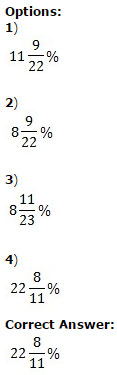 Question 55.If the speed of a boat in still water is 20 km/hr and the speed of the current is 5 km/hr, then the time taken by the boat to travel 100 km with the current isOptions:1) 2 hrs2) 3 hrs3) 4 hrs4) 7 hrsCorrect Answer: 4 hrsQuestion 56.If a sum of money doubles itself in 8 yrs, then the interest rate in percentage is ?Options:1) 8 ½%2) 10%3) 10 ½ %4) 12 ½ %Correct Answer: 12 ½ %Question 57.If ( x - 5)2 + (y - 2)2 + (z - 9)2 = 0 , then value of (x + y - z) isOptions:1) 162) -13) -24) 12Correct Answer: -2Question 58.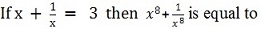 Options:1) 22012) 22033) 22074) 2213Correct Answer: 2207Question 59.Points P , Q and R are on a circle such that ∠PQR = 40° and ∠QRP = 60° . Then the subtended angle by arc QR at the centre isOptions:1) 80°2) 120°3) 140°4) 160°Correct Answer: 160°Question 60.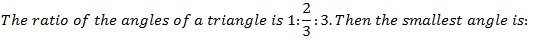 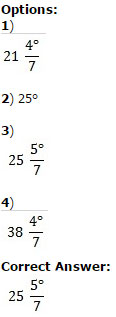 Question 61.If α + β = 90° and α:β = 2:1, then the ratio of cosα to cosβ isOptions:1) 1:√32) 1:33) 1:√24) 1:2Correct Answer: 1:√3Question 62.The least number to be added to 13851 to get a number which is divisible by 87 isOptions:1) 182) 433) 544) 69Correct Answer: 69Question 63.Two numbers are in the ratio 3:5. If 6 is added to both of them, the ratio becomes 2:3. The numbers areOptions:1) 21 and 352) 30 and 503) 24 and 404) 18 and 30Correct Answer: 18 and 30Question 64.The average weight of 10 parcels is 1.7 kg. Addition of another new parcel reduces the average weight by 60 gram. What is the weight , in kg, of the new parcel?Options:1) 1.042) 1.083) 1.44) 1.8Correct Answer: 1.04Question 65.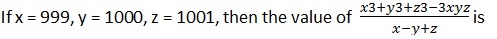 Options:1) 10002) 90003) 14) 9Correct Answer: 9Question 66.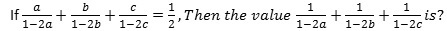 Options:1) 12) 23) 34) 4Correct Answer: 4Question 67.In an isosceles triangle ΔABC, AB = AC and ∠A = 80°. The bisector of ∠B and ∠C meet at D. The ∠BDC is equal to Options:1) 90 o2) 100 o3) 130 o4) 80 oCorrect Answer: 130 oQuestion 68.The length of a chord which is at a distance of 12 cm from the centre of a circle of radius 13 cm iOptions:1) 10 cm2) 5 cm3) 6 cm4) 12 cmCorrect Answer: 10 cmQuestion 69.If Ɵ is positive acute angle and 7cos2Ɵ + 3 sin2Ɵ = 4, then the value of θ isOptions:1) 60 o2) 30 o3) 45 o4) 90 oCorrect Answer: 60 oQuestion 70.Radius of cross section of a solid right circular cylindrical rod is 3.2 dm. The rod is melted and 44 equal solid cubes of side 8 cm are formed. The length of the rod is (Take Π = 22/7)Options:1) 56 cm2) 7 cm3) 5.6 cm4) 0.7 cmCorrect Answer: 7 cmQuestion 71.The angles of elevation of the top of a tower from two points at a distance of 4 m and 9 m from the base of the tower and in the same straight line with it are complementary. The height of the tower is Options:1) 4 m2) 7 m3) 9 m4) 6 mCorrect Answer: 6 mQuestion 72.Study the histogram of marks (in Mathematics) distribution of 50 students of class IX and answer the following questions.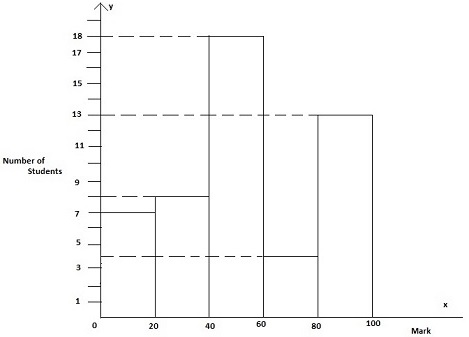 The number of students who have secured marks less than 60 isOptions:1) 122) 153) 334) 7Correct Answer: 33Question 73.Study the histogram of marks (in Mathematics) distribution of 50 students of class IX and answer the following questions.The average marks of the students areOptions:1) 53.22) 45.53) 60.24) 55.5Correct Answer: 53.2Question 74.Study the histogram of marks (in Mathematics) distribution of 50 students of class IX and answer the following questions.The number of students who have scored between 39 and 80 isOptions:1) 222) 183) 374) 15Correct Answer: 22Question 75.Study the histogram of marks (in Mathematics) distribution of 50 students of class IX and answer the following questions.Percentage of students who have secured marks more than 59 isOptions:1) 132) 173) 344) 26Correct Answer: 34